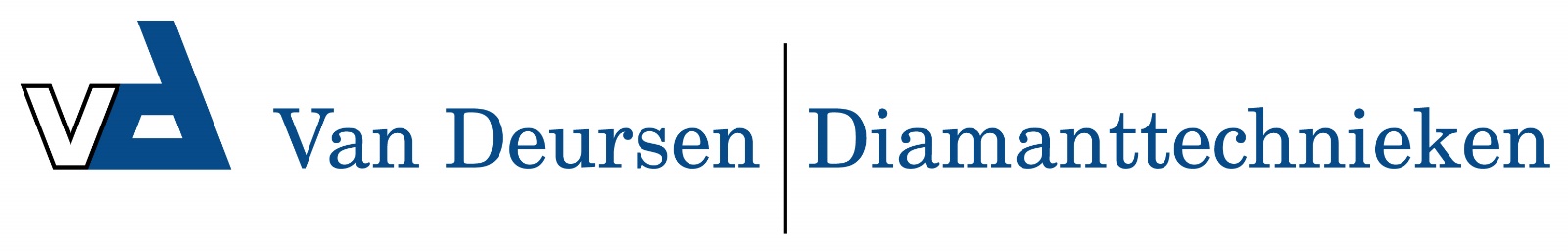 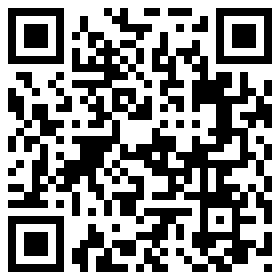 Airbo Filtermodule 1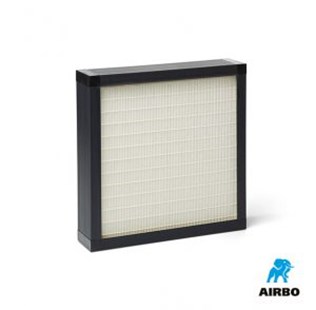 Filtermodule 1:– F7 filter
– Stofarm werken
– Bestelnummer: 200210